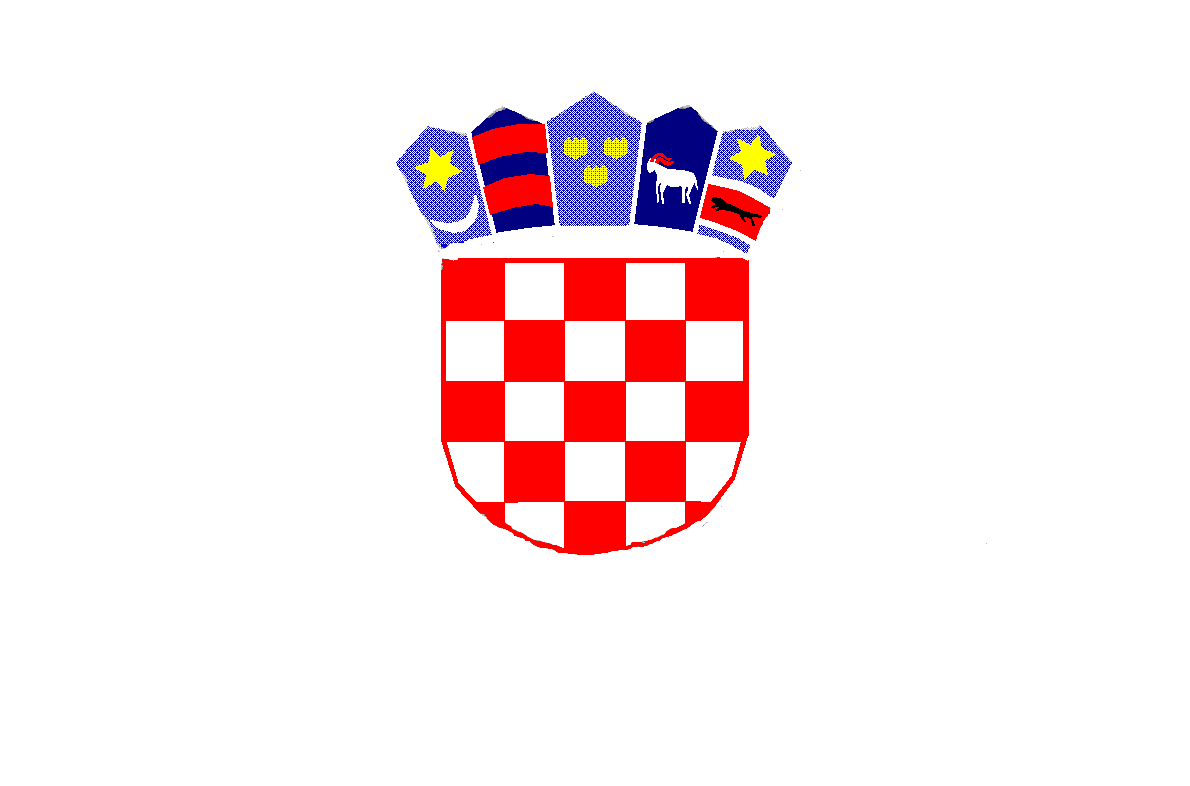 REPUBLIKA HRVATSKAMEĐIMURSKA ŽUPANIJAOPĆINA MALA SUBOTICATOMAŠA GORIČANCAMALA SUBOTICA						Glavna 55, 40321 Mala SuboticaKLASA: 003-06/20-01/09URBROJ: 2109-35/01-20-1Mala Subotica, 9.10.2020.		P O Z I VPozivamo Vas na 50.  sjednicu Školskog odbora koji će se održati u srijedu, 14. listopada 2020. godine u 18,00 sati u prostorijama OŠ Tomaša Goričanca Mala Subotica, Glavna 55Dnevni red:Usvajanje zapisnika s 49. sjednice Školskog odbora Epidemiološka situacija u OŠ Tomaša GoričancaŠportska dvorana – novi Pravilnik i cjenikZapošljavanje učitelja/ice fizike i pomagača u nastaviOtvaranje pristiglih prijava za imenovanje ravnatelja/ice OŠ Tomaša Goričanca Mala Subotica Ostala pitanja. Predsjednik  Školskog odbora: Josip Halić